CURRICULUM VITAEPERSONAL DETAILS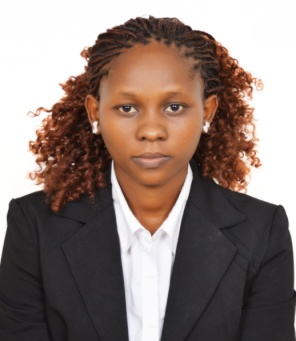 Name		:         IreneIrene.351954@2freemail.com 	 DESIRED POSITION:WAITRESSPERSONAL PROFILEWorking in different organizations has enabled me to have confidence ,able to work under pressure and also deliver the best to the company and also the clients .my exceptional interpersonal skills has enabled me to integrate with my colleagues and customers and develop valuable professional relationships .WORK EXPERIENCE JANUARY 2013-JUNE 2014 BLUEPOST HOTELPOSITION: WAITRESSDuties and Responsibilities-greet guest and make them feel comfortable-learn menu items and be able to describe them appropriately to guests
-Recommended wines and other drinks to customers-deliver beverages and food in timely manner-check with the guests to ensure that everything is going on well-clear dirty dishes from the table-refill beverages thought  the meal-Attended monthly staff meetings and training sessions-Receive payment by cash, check, credit cards, vouchers, or automatic debitGULF EXPERIENCE: 2YEARSAUGUST 2014 -OCTOBER 2016: JATAR AGENCIES LEBANON POSITION: WAITRESS/KITCHEN ASSISTANTResponsibilities:       -Serve dishes at tables according to order
       -Recommended wines and other drinks to visitors/customers-Uphold stock in the kitchen -Complete grocery supply and other shopping tasks-Remove soiled service ware-Set tables with clean silverware and glassware    -Sweep wash and granite floors SKILLS:-                                                                                                                                                                                                              Ability to work effectively under time pressureAbility to multitaskDiligence and dedication to workA good memory and an eye for detailsA friendly cheerful and polite attitudeA strong passion to ensure customer satisfactionEDUCATION BACK GROUND2017            :  Petanns Computer College             	 Certificate computer packages2008-2012:   Sapencia Education Certificate Centre2000-2007:   Kimuchu Primary Certificate SchoolACTIVITIES AND INTRESTSCookingSwimmingTravelingReading magazinesWatching moviesREFEREES Shall be provided upon request.